La vierge MarieLe mois de mai, mois de la fête des Mères, est traditionnellement dans l’Eglise un mois dédié à Marie. En ce temps de confinement, nous restons proches de notre Maman du Ciel…Marie nous prend la main et nous montre le chemin de la confiance. Nous pouvons nous tourner vers elle pour qu’elle porte notre prière jusqu’au cœur de son fils Jésus et nous apprenne la patience, l’écoute et l’espérance dans l’attente. Le 31 mai, nous fêterons la Visitation de Marie à sa cousine Elisabeth. Nous aussi, nous allons à la rencontre de Marie, nous souhaitons partager un moment avec elle, afin qu’elle nous comble de sa Joie, de sa douceur et de sa confiance dans le Seigneur.La visitation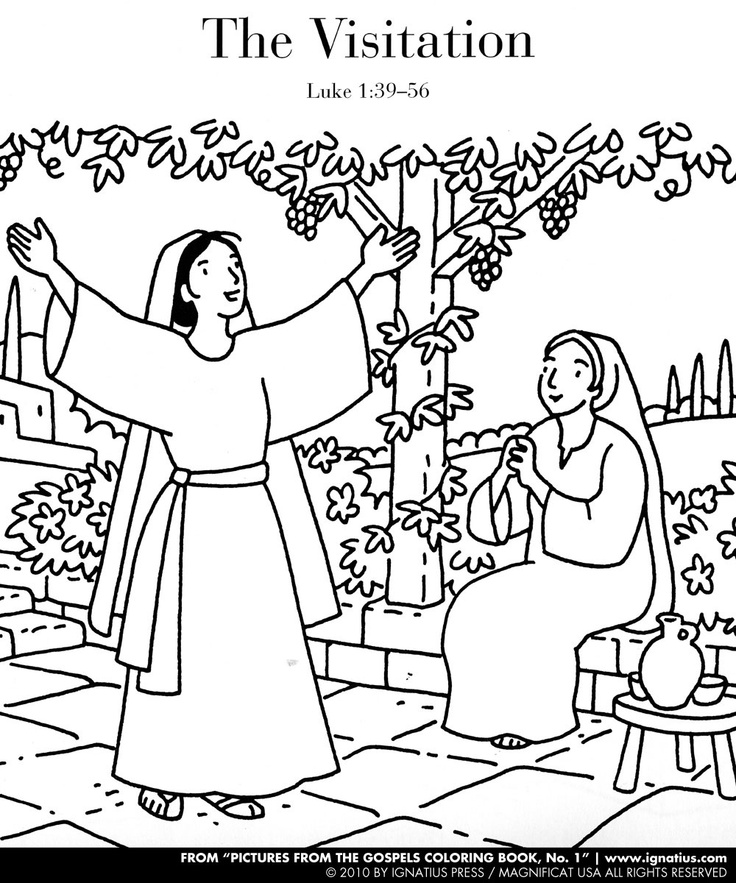 